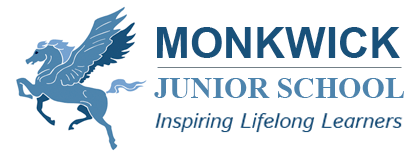 Learning Support AssistantJob Title:	Learning Support Assistant Job Purpose:To work with the Class Teacher and SEN Co-ordinator to address the needs of children who need help to overcome learning barriers in order to achieve their full potential. To support the learning and provide for the care and welfare of students with special educational needs during school hours.  Main Duties / ResponsibilitiesSUPPORT FOR STUDENTSProvide care and support inside and outside the classroom for one or more individual students during the school day, either within a faculty area or within a year group.Develop close, caring and purposeful relationships with target student/s, and, where appropriate, offer support to other students in the same class as the target student/s.Facilitate individual and small group work in the classroomAssist students’ language development with appropriate support for reading, writing, speaking, asking and listening.Support individual students through assessments, tests and examinations, in line with the Monkwick Junior School procedures and as agreed with examining bodies.Work with individual students on a one-to-one basis to develop English, Maths and social skills.Assist with the students’ personal, behavioural and social development through appropriate guidance and advice, within the context of the teacher’s overriding responsibility for behaviour management in the classroom. Take a constructive role in preventing/minimising the effects of emotional and behavioural incidents.Accompany students with specific difficulties on trips or visits.SUPPORT FOR THE TEACHERWork with teachers to deliver a differentiated curriculum.Work with teachers to ensure supported lessons providing differentiated material for all students.Support students’ learning in consultation with teachers during lessons.Assist staff in the acquisition and preparation of resources which will facilitate wider inclusion for all students.SUPPORT FOR THE SCHOOL / ACADEMYBe aware of and comply with Monkwick Junior School polices relating to child protection, health and safety, confidentiality and data protection.Be aware of and support difference and ensure all SEN students have equal access to opportunities to learn and develop.Establish constructive relationships and communicate sensitively and effectively with other professionals, teachers, parents/carers and SENCO to support the achievement and progress of students.Support the school in evaluating their inclusive practice for SEN students.To supervise at break and lunchtimes, facilitating games and activities. ADMINISTRATIONSupport the assessment procedures for all students entering the school, to identify those students who need extra help to overcome barriers to learning.Support the implementation of Pupil Profiles and Pastoral Support Plans.Monitor and report on the implementation of all Pupil Profiles and assist with record keeping.Assist, as requested, in the preparation and review of Pupil Profiles by the SENCO or class teachers.Observe the implementation of these plans and their effect in the classroom environment.Support the administration work of Inclusion, including liaison with outside agencies.RESOURCESDetermine the need for, prepare and maintain general and specialist equipment and resources.Help students access specialist learning resources as required.